             включенные в обучение, воспитание, социализацию и сопровождение конкретного ребенка с ОВЗ. По решению руководителя консилиума в его состав включаются и другие специалисты и педагоги. 2.5. Заседания ППк проводятся под руководством Председателя ППк или лица, исполняющего его обязанности.2.6. Ход заседания фиксируется в протоколе (приложение 2).Протокол ППк оформляется не позднее пяти рабочих дней после проведения заседания и подписывается всеми участниками заседания ППк.2.7. Коллегиальное решение ППк, содержащее обобщенную характеристику обучающегося и рекомендации по организации психолого-педагогического сопровождения, фиксируются в заключении (приложение 3). Заключение подписывается всеми членами ППк в день проведения заседания и содержит коллегиальный вывод с соответствующими рекомендациями, которые являются основанием для реализации психолого-педагогического сопровождения обследованного обучающегося.Коллегиальное заключение ППк доводится до сведения родителей (законных представителей) в день проведения заседания.В случае несогласия родителей (законных представителей) обучающегося с коллегиальным заключением ППк они выражают свое мнение в письменной форме в соответствующем разделе заключения ППк, а образовательный процесс осуществляется по ранее определенному образовательному маршруту в соответствии с соответствующим федеральным государственным образовательным стандартом.Коллегиальное заключение ППк доводится до сведения педагогических работников, работающих с обследованным обучающимся, и специалистов, участвующих в его психолого-педагогическом сопровождении, не позднее трех рабочих дней после проведения заседания.2.8. При направлении обучающегося на психолого-медико-педагогическую комиссию (далее - ПМПК)) оформляется Представление ППк на обучающегося (приложение 4).Представление ППк на обучающегося для предоставления на ПМПК выдается родителям (законным представителям) под личную подпись.3. Режим деятельности ППк3.1. Периодичность проведения заседаний ППк определяется запросом ДОУ на обследование и организацию комплексного сопровождения обучающихся и отражается в графике проведения заседаний.3.2. Заседания ППк подразделяются на плановые и внеплановые.3.3. Плановые заседания ППк проводятся в соответствии с графиком проведения, но не реже одного раза в квартал, для оценки динамики обучения и коррекции для внесения (при необходимости) изменений и дополнений в рекомендации по организации психолого-педагогического сопровождения обучающихся.3.4. Внеплановые заседания ППк проводятся при зачислении нового воспитанника, нуждающегося в психолого-педагогическом сопровождении; при отрицательной (положительной) динамике обучения и развития воспитанника; при возникновении новых обстоятельств, влияющих на обучение и развитие воспитанника в соответствии с запросами родителей (законных представителей) воспитанника ДОУ, педагогических и руководящих работников ДОУ; с целью решения конфликтных ситуаций и других случаях. 3.5. При проведении ППк учитываются результаты освоения содержания образовательной программы, комплексного обследования специалистами ППк, степень социализации и адаптации воспитанника. На основании полученных данных разрабатываются рекомендации для участников образовательных отношений по организации психолого-педагогического сопровождения воспитанника. 3.6. Деятельность специалистов ППк осуществляется бесплатно. 3.7. Специалисты, включенные в состав ППк, выполняют работу в рамках основного рабочего времени, составляя индивидуальный план работы в соответствии с планом заседаний ППк, а также запросами участников образовательных отношений на обследование и организацию комплексного сопровождения воспитанника ДОУ. Специалистам ППк за увеличение объема работ устанавливается доплата, размер которой определяется заведующим ДОУ самостоятельно, в рамках фонда заработной платы.4. Проведение обследования4.1. Процедура и продолжительность обследования ППк определяются исходя из задач обследования, а также возрастных, психофизических и иных индивидуальных особенностей обследуемого обучающегося.4.2. Обследование обучающегося специалистами ППк осуществляется по инициативе родителей (законных представителей) или сотрудников Организации с письменного согласия родителей (законных представителей) (приложение 5).4.3. Секретарь ППк по согласованию с председателем ППк заблаговременно информирует членов ППк о предстоящем заседании ППк, организует подготовку и проведение заседания ППк.4.4. На период подготовки к ППк и последующей реализации рекомендаций воспитаннику назначается ведущий специалист: воспитатель или психолог или учитель-логопед или другой специалист. Ведущий специалист представляет воспитанника на ППк и выходит с инициативой повторных обсуждений на ППк (при необходимости). 4.5. По данным обследования каждым специалистом составляется заключение и разрабатываются рекомендации.На заседании ППк обсуждаются результаты обследования ребенка каждым специалистом, составляется коллегиальное заключение ППк.4.6. Родители (законные представители) имеют право принимать участие в обсуждении результатов освоения содержания образовательной программы, комплексного обследования специалистами ППк, степени социализации и адаптации воспитанника.5. Содержание рекомендаций ППк по организациипсихолого-педагогического сопровождения обучающихся5.1. Рекомендации ППк по организации психолого-педагогического сопровождения воспитанника ДОУ с ограниченными возможностями здоровья ( далее – ОВЗ) конкретизируют, дополняют рекомендации ТПМПК и могут включать в том числе: - разработку адаптированной основной общеобразовательной программы; - разработку индивидуального маршрута на воспитанника; - разработку и реализацию программы психолого-педагогического сопровождения как компонента образовательной программы; - предоставление услуг тьютора, ассистента (помощника), оказывающего воспитаннику необходимую техническую помощь, услуг по сурдопереводу, тифлопереводу, тифлосурдопереводу (индивидуально или на группу обучающихся), в том числе на период адаптации обучающегося в ДОУ. - другие условия психолого-педагогического сопровождения в рамках компетенции ДОУ. 5.2. Рекомендации ППк по организации психолого-педагогического сопровождения воспитанника на основании медицинского заключения могут включать условия обучения, воспитания и развития, требующие организации обучения по индивидуальному учебному плану, учебному расписанию, медицинского сопровождения, в том числе: -дополнительный выходной день; -организация дополнительной двигательной нагрузки в течение учебного дня / снижение двигательной нагрузки; -предоставление дополнительных перерывов для приема пищи, лекарств; -предоставление услуг ассистента (помощника), оказывающего воспитаннику необходимую техническую помощь; -другие условия психолого-педагогического сопровождения в рамках компетенции ДОУ. 5.3. Рекомендации ППк по организации психолого-педагогического сопровождения воспитанника, испытывающего трудности в освоении основной образовательной программы, развитии и социальной адаптации могут включать в том числе: - проведение групповых и (или) индивидуальных коррекционно-развивающих и компенсирующих занятий с воспитанниками; - разработку индивидуального маршрута с воспитанником; - профилактику асоциального (девиантного) поведения воспитанника;- другие условия психолого-педагогического сопровождения в рамках компетенции ДОУ. 5.4. Рекомендации по организации психолого-педагогического сопровождения воспитанников реализуются на основании письменного согласия родителей (законных представителей).                                                                                                                   Приложение 1Документация ППк1. Приказ о создании ППк с утвержденным составом специалистов ППк;2. Положение о ППк;3. График проведения плановых заседаний ППк на учебный год;4. Журнал учета заседаний ППк и обучающихся, прошедших ППк по форме:--------------------------------<*> - утверждение плана работы ППк; утверждение плана мероприятий по выявлению обучающихся с особыми образовательными потребностями; проведение комплексного обследования обучающегося; обсуждение результатов комплексного обследования; обсуждение результатов образовательной, воспитательной и коррекционной работы с обучающимся; зачисление обучающихся на коррекционные занятия; направление обучающихся в ПМПК; составление и утверждение индивидуальных образовательных маршрутов (по форме определяемой образовательной организацией); экспертиза адаптированных основных образовательных программ ОО; оценка эффективности и анализ результатов коррекционно-развивающей работы с обучающимися и другие варианты тематик.5. Журнал регистрации коллегиальных заключений психолого-педагогического консилиума по форме:6. Протоколы заседания ППк;7. Карта развития обучающегося, получающего психолого-педагогическое сопровождение (В карте развития находятся результаты комплексного обследования, характеристика или педагогическое представление на обучающегося, коллегиальное заключение консилиума, копии направлений на ПМПК, согласие родителей (законных представителей) на обследование и психолого-педагогическое сопровождение ребенка, вносятся данные об обучении ребенка в классе/группе, данные по коррекционной-развивающей работе, проводимой специалистами психолого-педагогического сопровождения. Карта развития хранится у председателя консилиума и выдается руководящим работникам ОО, педагогам и специалистам, работающим с обучающимся).8. Журнал направлений обучающихся на ПМПК по форме:                                                                                                                       Приложение 2АДМИНИСТРАЦИЯ ГОРОДА НОРИЛЬСКАКРАСНОЯРСКОГО КРАЯМУНИЦИПАЛЬНОЕ БЮДЖЕТНОЕ ДОШКОЛЬНОЕ ОБРАЗОВАТЕЛЬНОЕ УЧРЕЖДЕНИЕ «ДЕТСКИЙ САД № 3 «СОЛНЫШКО» Протокол заседания психолого-педагогического консилиуманаименование ООN ____                                           от "__" __________ 20__ г.    Присутствовали: И.О.Фамилия (должность в ОО, роль в  ППк),  И.О.Фамилия(мать/отец ФИО обучающегося).Повестка дня:    1. ...    2. ...Ход заседания ППк:    1. ...    2. ...Решение ППк:    1. ...    2. ...Приложения  (характеристики,   представления  на  обучающегося,  результатыпродуктивной деятельности обучающегося, копии рабочих тетрадей, контрольныхи проверочных работ и другие необходимые материалы):    1. ...    2. ...    Председатель ППк ______________________________________ И.О.Фамилия    Члены ППк:        И.О.Фамилия        И.О.Фамилия    Другие присутствующие на заседании:        И.О.Фамилия        И.О.ФамилияПриложение 3АДМИНИСТРАЦИЯ ГОРОДА НОРИЛЬСКАКРАСНОЯРСКОГО КРАЯМУНИЦИПАЛЬНОЕ БЮДЖЕТНОЕ ДОШКОЛЬНОЕ ОБРАЗОВАТЕЛЬНОЕ УЧРЕЖДЕНИЕ «ДЕТСКИЙ САД № 3 «СОЛНЫШКО» Коллегиальное заключение психолого-педагогическогоконсилиума (наименование образовательной организации)Дата "__" _____________ 20__ годаОбщие сведенияФИО воспитанника:_________________________________________ Дата рождения воспитанника: _____________ Группа:_________ Образовательная программа: основная образовательная программа ДОУ Причина направления на ППк:_______________________________________________ Коллегиальное заключение ППк (выводы об имеющихся у ребенка трудностях (без указания диагноза) в развитии, обучении, адаптации (исходя из актуального запроса) и о мерах, необходимых для разрешения этих трудностей, включая определение видов, сроков оказания психолого-медико-педагогической помощи. Рекомендации педагогам Рекомендации родителям Приложение: (планы коррекционно-развивающей работы, индивидуальный образовательный маршрут и другие необходимые материалы)Приложение:    (планы   коррекционно-развивающей   работы,   индивидуальныйобразовательный маршрут и другие необходимые материалы):    Председатель ППк _________________________________ И.О.Фамилия    Члены ППк:        И.О.Фамилия        И.О.ФамилияС решением ознакомлен(а) _____________/____________________________________(подпись и ФИО (полностью) родителя (законного представителя)С решением согласен (на) _____________/____________________________________(подпись и ФИО (полностью) родителя (законного представителя)С решением согласен(на) частично, не согласен(на) с пунктами: _______________________________________________________________________________________подпись и ФИО (полностью) родителя (законного представителя)Приложение 4Представление психолого-педагогического консилиума на воспитанника для предоставления на ТПМПК ФИО ребѐнка_________________________________________________________ Дата рождения_________________________________________________________Группа_______________________________________________________________Общие сведения: - дата поступления в образовательную организацию:__________________________ - программа обучения (полное наименование): ______________________________ - форма организации образования: _дошкольное образование_________________ 1. Форма получения образования и воспитания: группа: комбинированной направленности, компенсирующей направленности, общеразвивающая, присмотра и ухода, кратковременного пребывания, Лекотека и др.); 2. Характеристика семьи воспитанника:- состав семьи (перечислить, с кем проживает ребенок - родственные отношения и количество детей/взрослых); - трудности, переживаемые в семье (материальные, хроническая психотравматизация, особо отмечается наличие жестокого отношения к ребенку, факт проживания совместно с ребенком родственников с асоциальным или антисоциальным поведением, психическими расстройствами - в том числе братья/сестры с нарушениями развития, а также переезд в другие социокультурные условия менее чем 3 года назад, плохое владение русским языком одного или нескольких членов семьи, низкий уровень образования членов семьи, больше всего занимающихся ребенком).Информация об условиях и результатах образования ребенка в образовательной организации:1. Краткая характеристика познавательного, речевого, двигательного, коммуникативноличностного развития ребенка на момент поступления в образовательную организацию: качественно в соотношении с возрастными нормами развития (значительно отставало, отставало, неравномерно отставало, частично опережало). 2. Краткая характеристика познавательного, речевого, двигательного, коммуникативноличностного развития ребенка на момент подготовки характеристики: качественно в соотношении с возрастными нормами развития (значительно отстает, отстает, неравномерно отстает, частично опережает). 3. Динамика (показатели) познавательного, речевого, двигательного, коммуникативноличностного развития (по каждой из перечисленных линий): крайне незначительная, незначительная, неравномерная, достаточная. 4. Динамика (показатели) деятельности (практической, игровой, продуктивной) за период нахождения в образовательной 5. Динамика освоения программного материала: - программа, по которой обучается ребенок (авторы или название ОП/АОП); - соответствие объема знаний, умений и навыков воспитанника требованиям программе дошкольного образования: достижение целевых ориентиров (в соответствии с годом обучения): (фактически отсутствует, крайне незначительна, невысокая, неравномерная). 6. Особенности, влияющие на результативность обучения: мотивация к обучению (фактически не проявляется, недостаточная, нестабильная), сензитивность в отношениях с педагогами в учебной деятельности (на критику обижается, дает аффективную вспышку протеста, прекращает деятельность, фактически не реагирует, другое), качество деятельности при этом (ухудшается, остается без изменений, снижается), эмоциональная напряженность при необходимости публичного ответа, контрольной работы и пр. (высокая, неравномерная, нестабильная, не выявляется), истощаемость (высокая, с очевидным снижением качества деятельности и пр., умеренная, незначительная) и др. 7. Отношение семьи к трудностям ребенка (от игнорирования до готовности к сотрудничеству), наличие других родственников или близких людей, пытающихся оказать поддержку, факты дополнительных (оплачиваемых родителями) занятий с ребенком (занятия с логопедом, дефектологом, психологом, репетиторство). 8. Получаемая коррекционно-развивающая, психолого-педагогическая помощь (конкретизировать); (занятия с логопедом, дефектологом, психологом, - указать длительность, т.е. когда начались/закончились занятия), регулярность посещения этих занятий, выполнение домашних заданий этих специалистов.9. Характеристики взросления - хобби, увлечения, интересы (перечислить, отразить их значимость для воспитанника, перестал заниматься из-за нехватки средств и т.п.); - отношение к педагогическим воздействиям (описать воздействия и реакцию на них); - характер общения со сверстниками (отвергаемый или оттесненный, изолированный по собственному желанию, неформальный лидер); - значимость общения со сверстниками в системе ценностей воспитанника (приоритетная, второстепенная); - способность критически оценивать поступки свои и окружающих, в том числе антиобщественные проявления (не сформирована, сформирована недостаточно, сформирована "на словах");- самосознание (самооценка); - отношения с семьей (описание известных педагогам фактов: кого слушается, к кому привязан, либо эмоциональная связь с семьей ухудшена/утрачена); Поведенческие девиации: - проявления агрессии (физической и/или вербальной) по отношению к другим (либо к животным), склонность к насилию; - оппозиционные установки (спорит, отказывается) либо негативизм (делает наоборот); - проявления злости и/или ненависти к окружающим (конкретизировать); - дезадаптивные черты личности (конкретизировать). 10. Информация о проведении индивидуальной профилактической работы (конкретизировать). 11. Общий вывод о необходимости уточнения, изменения, подтверждения образовательного маршрута, создания условий для коррекции нарушений развития и социальной адаптации и/или условий проведения индивидуальной профилактической работы. Дата составления документа_______ Подпись председателя ППк. Печать образовательной организации. Дополнительно: 1. Для воспитанника по АОП - указать коррекционно-развивающие курсы, динамику в коррекции нарушений; 2. Представление заверяется личной подписью руководителя образовательной организации (уполномоченного лица), печатью образовательной организации; 3. Представление может быть дополнено исходя из индивидуальных особенностей воспитанника.Приложение 5Согласие родителей (законных представителей) обучающегосяна проведение психолого-педагогического обследованияспециалистами ППкЯ, ________________________________________________________________________              ФИО родителя (законного представителя) обучающегося____________________________________________________________________________________________________________________________________________________             (номер, серия паспорта, когда и кем выдан)являясь родителем (законным представителем)__________________________________________________          (нужное подчеркнуть)____________________________________________________________________________________________________________________________________________________(ФИО, группа, в котором/ой обучается обучающийся, дата (дд.мм.гг.) рождения)Выражаю согласие на проведение психолого-педагогического обследования."__" ________ 20__ г./___________/_________________________________________                       (подпись)          (расшифровка подписи)NДатаТематика заседания <*>Вид консилиума (плановый/внеплановый)N п/пФИО обучающегося, класс/группаДата рожденияИнициатор обращенияПовод обращения в ППкКоллегиальное заключениеРезультат обращенияN п/пФИО обучающегося, класс/группаДата рожденияЦель направленияПричина направленияОтметка о получении направления родителямиПолучено: далее перечень документов, переданных родителям (законным представителям)Я, ФИО родителя (законного представителя) пакет документов получил(а)."__" ____________ 20__ г.Подпись:Расшифровка: _________________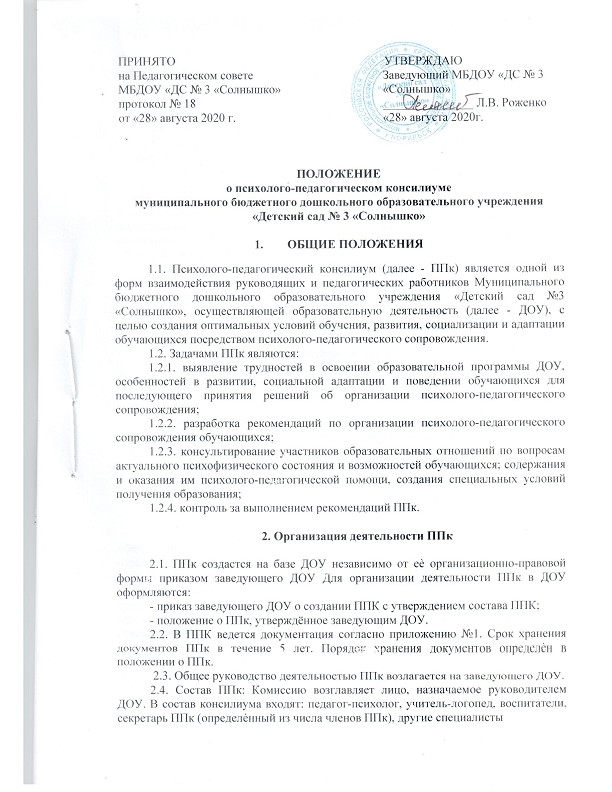 